Supplementary MaterialThe prognostic impact of the metastatic lymph nodes ratio in colorectal cancerChi-Hao Zhang1. *, Yan-Yan Li2. *, Qing-Wei Zhang3. *, Alberto Biondi4, Valeria Fico4, Roberto Persiani4, Xiao-Chun Ni1. #, Meng Luo1. #*Chi-Hao Zhang, Yan-Yan Li and Qing-Wei Zhang contributed equally to this work.#Xiao-Chun Ni and Meng Luo are both corresponding authors of this paper.Correspondences: Professor Meng Luo, E-mail: luosh9hospital@sina.com; Xiao-Chun Ni, Email: nixiaochun1981@aliyun.com.Supplementary Tables:Supplementary Table 1. Association between clinicopathologic characteristics and lymph node ratio (LNR) of patients with colorectal cancer in international multicenter cohort.EN：examined nodes; PN: positive nodes; NN: negative nodes; OS: overall survivalSupplementary Table 2. Multivariate analysis of pN and clinicopathologic characteristics with overall survival (OS) for colorectal cancer patients in international multicenter cohort.HR=hazard ratio; CI=confidence interval; *Reference categorySupplementary Table 3. Multivariate analysis of Lymph Node Radio (LNR) and clinicopathologic characteristics for overall survival (OS) of colorectal cancer patients in international multicenter cohort.HR=hazard ratio; CI=confidence interval; *Reference categorySupplementary Figures: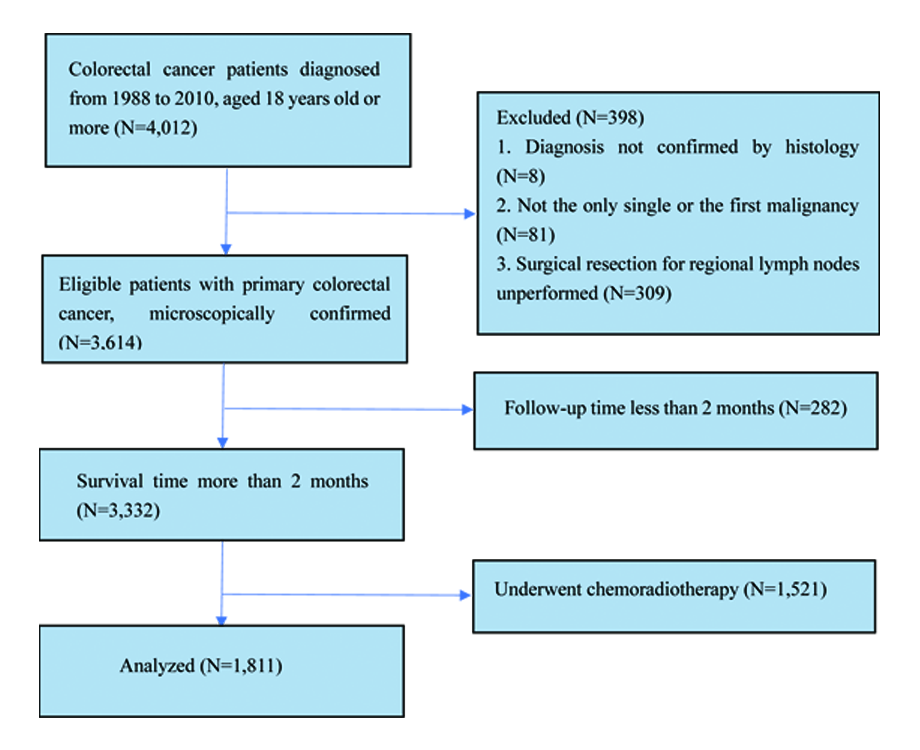 Supplementary Figure 1. Flow chart of patients’ cohort definition from International multicentre cohort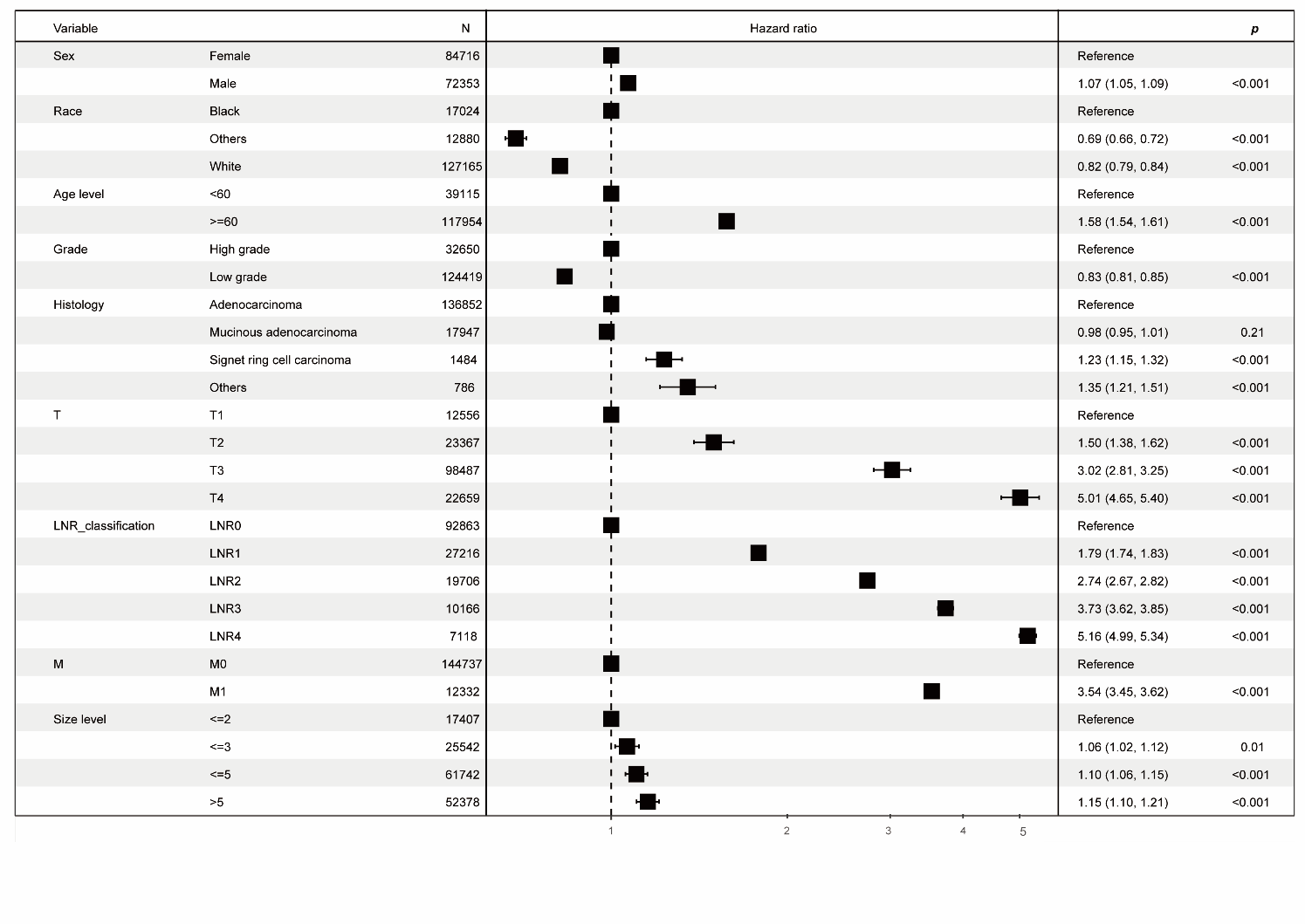 Supplementary Figure 2. Multivariate analysis of Lymph Node radio (LNR) and clinicopathologic characteristics for cancer-specific survival (CSS) of colon rectal patients in SEER database. 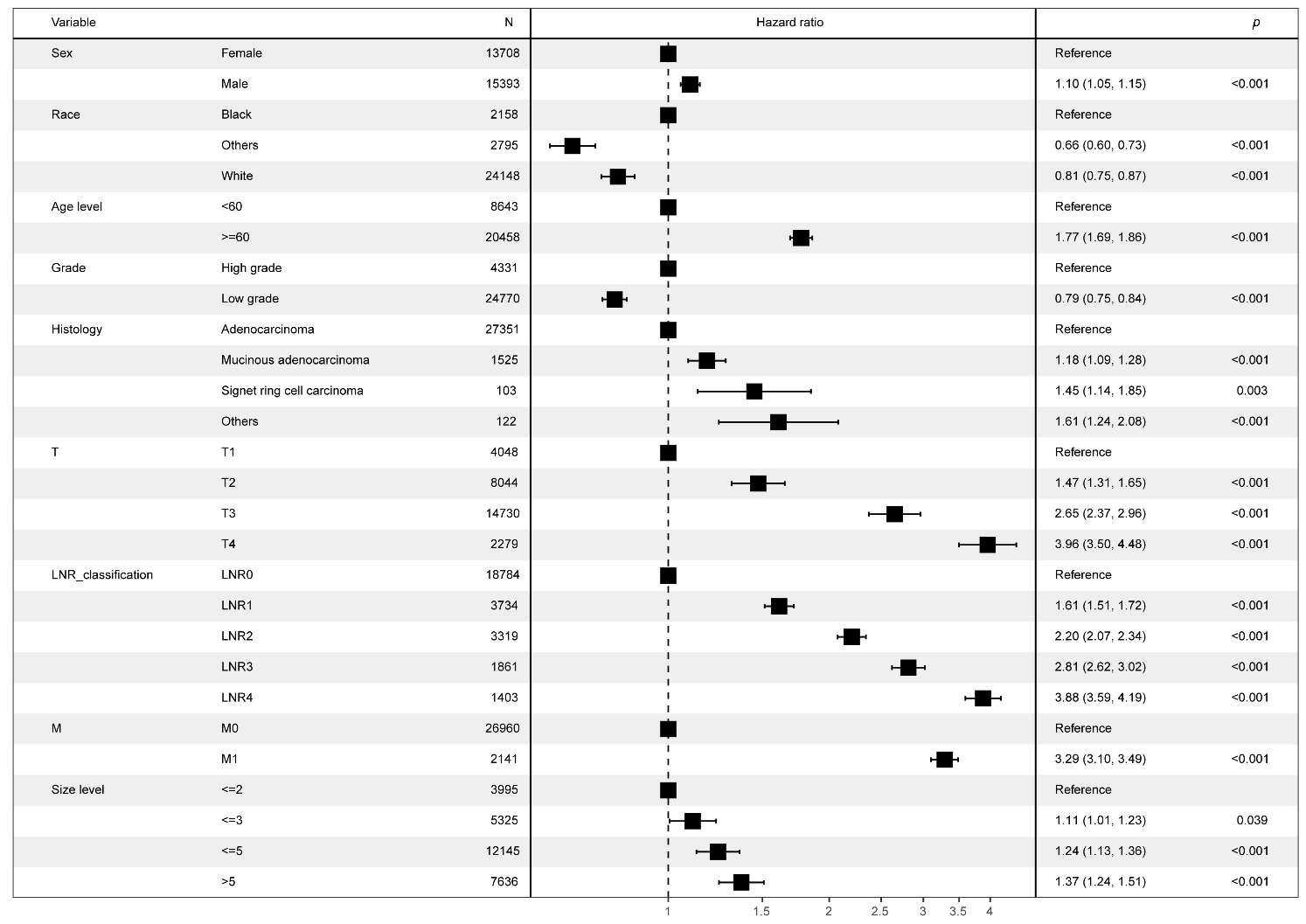 Supplementary Figure 3. Multivariate analysis of Lymph Node radio (LNR) and clinicopathologic characteristics for cancer-specific survival (CSS) of rectal cancer patients in SEER database. 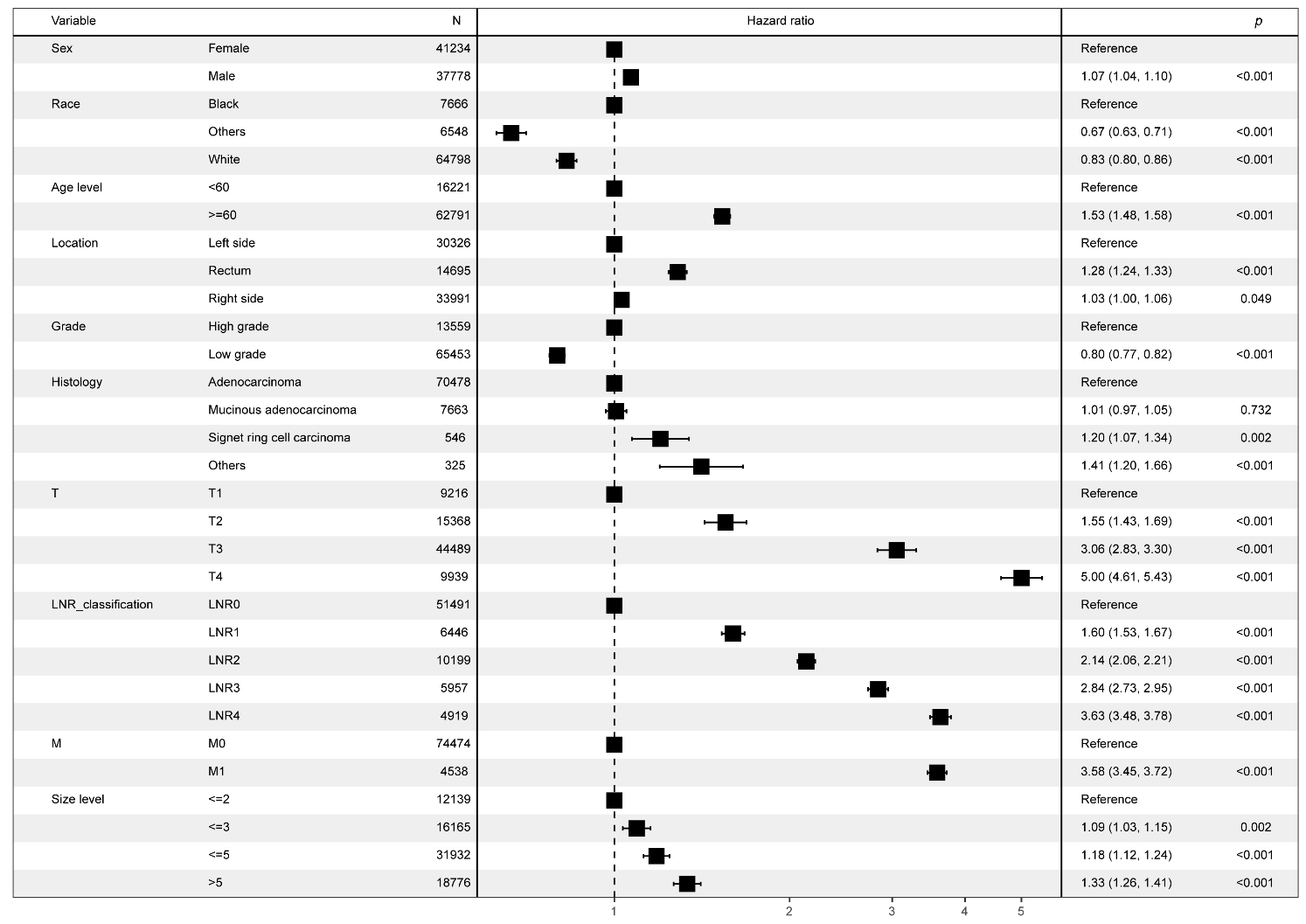 Supplementary Figure 4. Multivariate analysis of Lymph Node radio (LNR) and clinicopathologic characteristics for cancer-specific survival (CSS) of colorectal cancer patients when <12 nodes were removed in SEER database.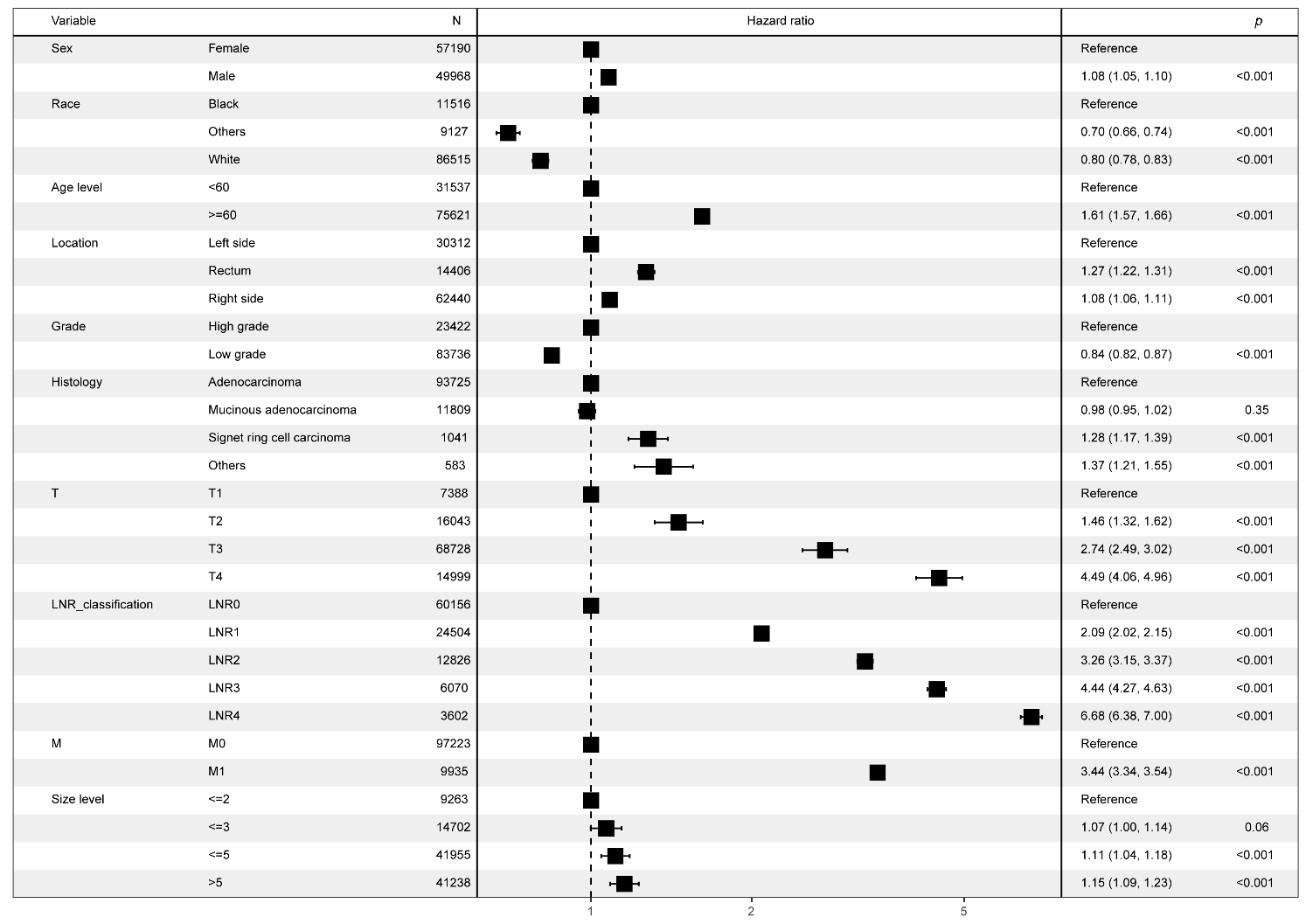 Supplementary Figure 5. Multivariate analysis of Lymph Node radio (LNR) and clinicopathologic characteristics for cancer-specific survival (CSS) of colorectal cancer patients when ≥12 nodes were removed in SEER database. Positive Lymph Node RatiosPositive Lymph Node RatiosPositive Lymph Node RatiosPositive Lymph Node RatiosPositive Lymph Node RatiosPositive Lymph Node RatiosPositive Lymph Node RatiosPositive Lymph Node RatiosPositive Lymph Node RatiosPositive Lymph Node RatiosPositive Lymph Node RatiosPositive Lymph Node RatiosPositive Lymph Node RatiosPositive Lymph Node RatiosPositive Lymph Node RatiosPositive Lymph Node RatiosPositive Lymph Node RatiosTotalTotalTotal000.01 – 0.170.01 – 0.170.18 – 0.410.18 – 0.410.42 – 0.690.42 – 0.69> =0.70> =0.70PNPercentPercentNPercentNPercentNPercentNPercentNPercentpT< 0.001 T11136.26.21099.820.920.80000 T221912.112.119317.4146.052.043.033.4 T3121166.966.970263.116470.717872.49975.06876.4 T426814.814.8108 9.75222.46124.82922.01820.2pN< 0.001 N0111161.361.3111199.900000000 N1a21211.711.70014863.85321.596.822.3 N1b25013.813.810.17733.211446.33123.52730.3 N2a1458.08.00062.65321.55944.72730.3N2b935.15.10010.42610.63325.03337.1EN10.46±6.4210.46±6.4210.46±6.429.97±6.219.97±6.2114.25±6.3814.25±6.3810.95±6.6710.95±6.679.30±5.809.30±5.807.09±4.947.09±4.94< 0.001PN1.30±2.461.30±2.461.30±2.46001.54±0.901.54±0.903.19±2.153.19±2.155.06±3.105.06±3.106.20±4.236.20±4.23< 0.001NN9.16±6.269.16±6.269.16±6.269.97±6.219.97±6.2112.70±5.7812.70±5.787.76±4.797.76±4.794.24±2.914.24±2.910.89±1.160.89±1.16< 0.001M< 0.001 M0167892.792.7108497.520889.720884.610075.87887.6 M11337.37.3282.52410.33815.43224.21112.4OS64.2%64.2%64.2%75.2%75.2%66.1%66.1%48.0%48.0%34.0%34.0%15.0%15.0%< 0.001CharacteristicsHR95% CI95% CIpCharacteristicsHRLowerUpperpSex Male vs Female*0.980.831.160.843Age level ≥60 vs <60*1.731.412.11<0.001Location Right sideReference Left side0.890.731.090.255 Rectum1.301.051.610.015Grade High grade vs Low grade*1.341.121.600.001HistologyAdenocarcinomaReferenceMucinous adenocarcinoma0.780.571.070.121Signet ring cell carcinoma5.191.9114.120.001T T1Reference T21.820.804.140.151 T33.241.516.990.003 T43.441.567.600.002NN0ReferenceN11.891.562.29<0.001N22.932.323.70<0.001M M1 vs M0*2.421.873.13<0.001Size level ≤2Reference ≤31.330.772.300.305 ≤51.150.691.910.594  >51.630.972.750.064CharacteristicsHR95% CI95% CIpCharacteristicsHRLowerUpperpSex Male vs Female*0.960.811.130.616Age level ≥60 vs <60*1.731.412.11<0.001Location Right sideReference Left side0.930.761.130.470 Rectum1.180.951.470.127Grade High grade vs Low grade*1.291.081.530.005HistologyAdenocarcinomaReferenceMucinous adenocarcinoma0.740.541.010.058Signet ring cell carcinoma3.041.118.320.031T T1Reference T21.890.834.300.128 T33.371.567.250.002 T43.771.718.310.001LNR_classificationLNR0ReferenceLNR11.201.111.300.004LNR21.861.482.34<0.001LNR32.782.143.61<0.001LNR46.955.299.12<0.001M M1 vs M0*2.732.123.52<0.001Size level ≤2Reference ≤31.400.812.420.223 ≤51.090.651.830.750  >51.731.032.920.038